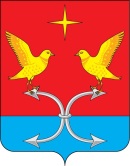 АДМИНИСТРАЦИЯ НЕЧАЕВСКОГО СЕЛЬСКОГО ПОСЕЛЕНИЯКОРСАКОВСКОГО РАЙОНА ОРЛОВСКОЙ ОБЛАСТИПОСТАНОВЛЕНИЕ16 ноября 2021 года                                                                                 №_48__д.НечаевоО внесении изменений и дополнений в постановление                                    Нечаевского  сельского поселения от 29 ноября  2018 года № 28 «Об утверждении административного регламента исполнения муниципальной услуги: «Выдача разрешения (ордера) на производство земляных работ               на территории общего пользования Корсаковского сельского поселения»	В целях приведения постановления администрации Нечаевского сельского поселения  Корсаковского района  Орловской области от 29 ноября 2018 года № 28  в соответствии с действующим законодательством,  администрация Корсаковского  сельского поселения  п о с т а н о в л я е т:	1. Внести в постановление следующие изменения и дополнения:                       пункт 3.1.6.  Регламента «Принятие решения о предоставлении муниципальной услуги» дополнить подпунктом 1 и 2.При наступлении событий, являющихся основанием для предоставления муниципальных услуг, орган, предоставляющий муниципальную услугу, вправе:1)проводить мероприятия, направленные на подготовку результатов предоставления государственных и муниципальных услуг, в том числе направлять межведомственные запросы, получать на них ответы, после чего уведомлять заявителя о возможности подать запрос о предоставлении соответствующей услуги для немедленного получения результата предоставления такой услуги;2)при условии наличия запроса заявителя о предоставлении государственных или муниципальных услуг, в отношении которых у заявителя могут появиться основания для их предоставления ему в будущем, проводить мероприятия, направленные на формирование результата предоставления соответствующей услуги, в том числе направлять межведомственные запросы, получать на них ответы, формировать результат предоставления соответствующей услуги,           а также предоставлять его заявителю с использованием портала государственных и муниципальных услуг и уведомлять заявителя                        о проведенных мероприятиях.Случаи и порядок предоставления государственных и муниципальных услуг в упреждающем (проактивном) режиме в соответствии с частью 1 настоящей статьи устанавливаются административным регламентом.	В случае соответствия представленных документов всем требованиям, установленным настоящим регламентом, специалист оформляет разрешение на проведение земляных работ (приложение 2                к административному регламенту), глава администрации, а в случае отсутствия главы – лицо, его замещающее, подписывает разрешение                      и заверяет его печатью.	При авариях (повреждениях) на подземных инженерных сетях, требующих немедленного устранения, разрешение на производство земляных работ оформляется незамедлительно после предоставления заявления и согласованной схемы производства работ.2. Настоящее постановление  обнародовать в установленном порядке           и разместить на официальном  сайте администрации Корсаковского района (www.корсаково57.рф). Глава сельского поселения                                                                 С.А.Губский